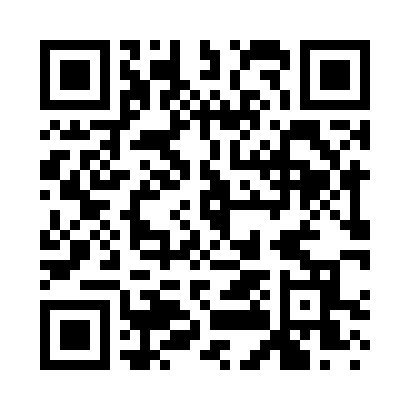 Prayer times for Council Oaks, North Carolina, USAWed 1 May 2024 - Fri 31 May 2024High Latitude Method: Angle Based RulePrayer Calculation Method: Islamic Society of North AmericaAsar Calculation Method: ShafiPrayer times provided by https://www.salahtimes.comDateDayFajrSunriseDhuhrAsrMaghribIsha1Wed5:146:311:195:038:089:252Thu5:136:301:195:038:099:263Fri5:126:291:195:038:109:274Sat5:106:281:195:038:109:285Sun5:096:271:195:048:119:296Mon5:086:261:195:048:129:307Tue5:076:251:195:048:139:318Wed5:066:241:195:048:149:329Thu5:046:231:195:048:149:3310Fri5:036:221:185:048:159:3411Sat5:026:211:185:048:169:3512Sun5:016:201:185:048:179:3613Mon5:006:201:185:048:189:3714Tue4:596:191:185:058:189:3915Wed4:586:181:185:058:199:4016Thu4:576:171:185:058:209:4117Fri4:566:171:195:058:219:4218Sat4:556:161:195:058:219:4319Sun4:546:151:195:058:229:4420Mon4:536:151:195:058:239:4521Tue4:526:141:195:058:249:4622Wed4:526:141:195:068:249:4723Thu4:516:131:195:068:259:4824Fri4:506:121:195:068:269:4825Sat4:496:121:195:068:279:4926Sun4:496:121:195:068:279:5027Mon4:486:111:195:068:289:5128Tue4:476:111:195:078:299:5229Wed4:476:101:205:078:299:5330Thu4:466:101:205:078:309:5431Fri4:466:101:205:078:309:55